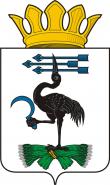 СВЕРДЛОВСКАЯ  ОБЛАСТЬАДМИНИСТРАЦИЯ  МУНИЦИПАЛЬНОГО  ОБРАЗОВАНИЯБайкаловский муниципальный  районП О С Т А Н О В Л Е Н И Е 31  мая  2016 года                               №  154с.БайкаловоО внесении изменений в Муниципальную программу «Развитие системы образования в муниципальном образовании Байкаловский муниципальный район» на 2015-2020 годы, утвержденную  постановлением Администрации муниципального образования Байкаловский муниципальный район  от 27.10.2014 г. № 637В соответствии с постановлением Администрации МО Байкаловский муниципальный район от 25.02.2015 г. № 96 «Об утверждении Порядка формирования и реализации муниципальных программ в МО Байкаловский муниципальный район», Администрация муниципального образования Байкаловский муниципальный район  ПОСТАНОВЛЯЕТ:1. Внести в Муниципальную программу «Развитие системы образования в муниципальном образовании Байкаловский муниципальный район» на 2015-2020 годы, утвержденную  постановлением Администрации муниципального образования Байкаловский муниципальный район от 27.10.2014 г. № 637, с изменениями, внесенными постановлениями Администрации муниципального образования Байкаловский муниципальный район от 27.02.2015 г. №101, от 18.03.2015 г. №131, от 09.11.2015 г. №431, от 06.04.2016 г. №106 от 04.05.2016 №132, от 16.05.2016 г. № 140, следующие изменения:1) в паспорте: Строку «Объемы финансирования муниципальной программы по годам реализации» изложить в следующей редакции:2) в Таблице «Источники расходов на финансирование»:строки 19-24 изложить в следующей редакции:строки 34.1-34.5 изложить в следующей редакции:2. Разместить настоящее Постановление на сайте Администрации муниципального образования Байкаловский муниципальный район в сети Интернет www.mobmr.ru  3. Контроль за исполнением настоящего Постановления возложить на заместителя  главы администрации по социально-экономическим вопросам Г.В.Бороздину.Глава муниципального образования			                     А.А. ЖуковОбъемы финансирования муниципальной  программы по годам реализацииВСЕГО:   2 121 037,7 тыс. рублей,в том числе: 2015 год –    332 331,14 тыс. рублей;2016 год –  335 458,6 тыс. рублей;2017 год –   363 312,0 тыс. рублей;2018 год –  363 312,0 тыс. рублей;2019 год –   363 312,0 тыс. рублей;2020 год –   363 312,0 тыс. рублей;областной бюджет:  997 383,7 тыс. рублей;в том числе:2015 год –    139 887,02  тыс. рублей;2016 год –  175 959,5  тыс. рублей;2017 год –  170 384,3  тыс. рублей;2018 год –   170 384,3 тыс. рублей;2019 год –   170 384,3 тыс. рублей;2020 год –   170 384,3 тыс. рублейфедеральный бюджет: 545,43 тыс. рублей,в том числе:2015 год – 545,43 тыс. рублей;2016 год – 298,104.местный  бюджет: 1 122 810,49 тыс. рублей,в том числе:2015 год –  191 898,69 тыс. рублей;2016 год –   159 201,0  тыс. рублей;2017 год –  192 927,7  тыс. рублей;2018 год –   192 927,7 тыс. рублей;2019 год –  192 927,7 тыс. рублей;2020 год –  192 927,7 тыс. рублейАдрес размещения муниципальной программы в сети Интернетwww.baikalmouo.edusite.ru19Подпрограмма 2 «Развитие системы общего образования в МО Байкаловский муниципальный район»1157895,6 178874,44179176,4199961,2 199961,2 199961,2199961,29,12,22,2320федеральный бюджет843,534545,43298,1040,00,00,00,021областной бюджет692751,598272,22117543,3119234,0 119234,0119234,0119234,022местный бюджет464300,680056,7961335,080727,280727,280727,280727,223Мероприятие 2.1 «Организация предоставления общего образования и создание условий для содержания детей в муниципальных общеобразовательных организациях»456220,673154,2260157,580727,280727,280727,280727,29,14,1924Местный бюджет456220,673154,2260157,580727,280727,280727,280727,234.1Мероприятие 2.5.  «Создание  в общеобразовательных организациях, расположенных в сельской местности, условий для занятий физической культурой и спортом»2643,0021211,5641431,4380,00,00,00,021.134.2местный бюджет453,313153,313300,000,00,00,00,034.3областной бюджет1346,155512,821833,3340,00,00,00,034.4федеральный бюджет843,534545,430298,1040,00,00,00,034.5из них на проведение капитального ремонта спортивного зала:                      - МКОУ Городищенская СОШ:                     Федеральный бюджет         Областной бюджет Местный бюджет- МКОУ Шадринская СОШ  Федеральный бюджет         Областной бюджет Местный бюджет545,430 512,821     153,313298,104833,334300,0000,00,00,00,0